EDLINGHAM PARISH COUNCIL AGENDA PAPERYou are hereby summoned to attend a meeting of Edlingham Parish Council to be held at Bolton Village Hall on Wednesday 1st March 2017 at 730pm, for the purpose of transacting the business contained within this Agenda.2017/01	Apologies for Absence2017/02	Declaration of InterestsMembers are invited to disclose any Disclosable Pecuniary Interests or other personal interests they may have in any of the items of business on the agenda in accordance with the Code of Conduct.2017/03	Opportunity for members of the public to raise any matter on the agenda2017/04	Vacancy2017/05	County Cllr Update2017/06	Minutes of previous meeting held 22nd November 20162017/07	Matters Arising from previous meeting2017/08	Planning2017/08/01	Planning Applications received2017/08/02	Approval of Planning Application received16/02778/FUL: Mr & Mrs J Duncan, conversion of railway structure to holiday let, former coal drops, Edlingham2017/09	CorrespondenceNorthumberland County Council – Archaeology in NorthumberlandNorthumberland County Council – Winter Services2017/10	Finance2017/10/01	The following invoices are to be authorised: Bolton Village Hall rent of hall - £8.00 C Miller – annual salary and expenses – £293.57HMRC – PAYE on above - £56.002017/10/02	Request for DonationAlnwick Bailiffgate Museum2017/11	Neighbourhood Management2017/12	Annual Review of Risk Assessment2017/13	Urgent Business2017/14	Date of Next MeetingDated this  15th day of February 2017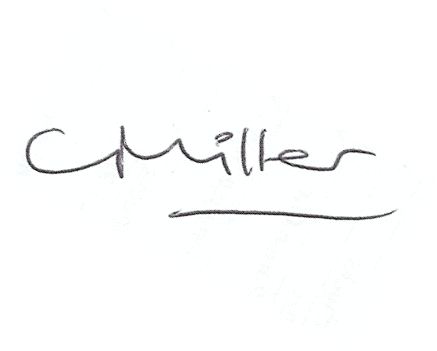 Claire MillerParish Clerkwww.parish-council.com/edlingham/links.asp